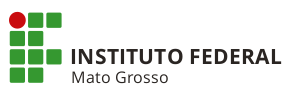 ANEXO IFICHA DE INSCRIÇÃOEDITAL TERESA DE BENGUELA – IFMT Nº63/2017Equipe executoraResumo do projeto (até 20 linhas)ASSINATURA DO DIRETOR/COORDENADOR DE EXTENSÃO DO CAMPUSCAMPUS:TÍTULO DO PROJETO:EXTENSIONISTA COORDENADOR:EXTENSIONISTA COORDENADOR:CPF:(   ) Técnico Administrativo (   ) DocenteE-MAIL:E-MAIL:COLABORADORES (até 3):COLABORADORES (até 3):COLABORADORES (até 3):Público-alvoComunidade/instituição atendidaNº de mulheres atendidasColetivo de Mulheres1 -2 -